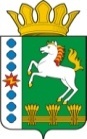 КОНТРОЛЬНО-СЧЕТНЫЙ ОРГАН ШАРЫПОВСКОГО РАЙОНАКрасноярского краяЗаключениена проект Постановления администрации  Ивановского сельсовета «О внесении изменений в Постановление администрации Ивановского сельсовета от 29.10.2013 № 87 «Об утверждении муниципальной программы Ивановского сельсовета «Обеспечение транспортной доступности и коммунальными услугами граждан, а также создание условий для обеспечения доступным и комфортным жильем граждан Ивановского сельсовета» (в ред. от 28.11.2018 № 126, от 27.05.2019 № 69, от 09.09.2019 № 103, от 26.11.2019 № 136)26 мая 2020 год 						                       	 № 47Настоящее экспертное заключение подготовлено Контрольно – счетным органом Шарыповского района на основании ст. 157 Бюджетного  кодекса Российской Федерации, ст. 9 Федерального закона от 07.02.2011 № 6-ФЗ «Об общих принципах организации и деятельности контрольно – счетных органов субъектов Российской Федерации и муниципальных образований», ст. 5 Решения Шарыповского районного Совета депутатов от 20.09.2012 № 31/289р «О внесении изменений и дополнений в Решение Шарыповского районного Совета депутатов от 21.06.2012 № 28/272р «О создании Контрольно – счетного органа Шарыповского района (в ред. от 20.03.2014 № 46/536р, от 25.09.2014 № 51/573р, от 26.02.2015 № 56/671р, от 09.11.2017 № 19/197р), Соглашения от 01.01.2015 «О передаче Контрольно-счетному органу Шарыповского района полномочий Контрольно-счетного органа Ивановского  сельсовета по осуществлению внешнего муниципального финансового контроля»  и в соответствии со стандартом организации деятельности Контрольно – счетного органа Шарыповского района СОД 2 «Организация, проведение и оформление результатов финансово – экономической экспертизы проектов Решений Шарыповского районного Совета депутатов и нормативно – правовых актов по бюджетно – финансовым вопросам и вопросам использования муниципального имущества и проектов муниципальных программ» утвержденного приказом Контрольно – счетного органа Шарыповского района от 16.12.2013 № 29. Представленный на экспертизу проект Постановления администрации Ивановского сельсовета «О внесении изменений в Постановление администрации Ивановского сельсовета от 29.10.2013 № 87 «Об утверждении муниципальной программы Ивановского сельсовета «Обеспечение транспортной доступности и коммунальными услугами граждан, а также создание условий для обеспечения доступным и комфортным жильем граждан Ивановского сельсовета» (в ред. от 28.11.2018 № 126, от 27.05.2019 № 69, от 09.09.2019 № 103, от 26.11.2019 № 136) направлен в Контрольно – счетный орган Шарыповского района 22 мая 2020 года, разработчиком данного проекта Постановления является администрация Ивановского сельсовета Шарыповского района. Основанием для разработки муниципальной программы являются:- статья 179 Бюджетного кодекса Российской Федерации;- Постановление администрации Ивановского сельсовета от 25.07.2013 № 65 «Об утверждении Порядка принятия решений о разработке  муниципальных программ Ивановского сельсовета, их формировании и реализации» в ред. от 28.02.2017 № 33, от 28.11.2017 № 114);- распоряжение администрации Ивановского сельсовета от 31.07.2013  № 10 «Об утверждении перечня муниципальных программ Ивановского  сельсовета» (в ред. от 13.08.2014 № 23).Ответственный исполнитель муниципальной программы администрация Ивановского сельсовета.Соисполнители муниципальной программы отсутствуют.Подпрограммами муниципальной программы являются:«Модернизация, реконструкция и капитальный ремонт объектов коммунальной инфраструктуры, жилья и благоустройства территории».«Проведение мероприятий, направленных на сохранение и улучшение транспортно – эксплуатационного состояния улично – дорожной сети сельского поселения».«Обращение с твердыми бытовыми, промышленными и биологическими отходами на территории поселения».Целями муниципальной программы являются:Повышение качества предоставления жилищно – коммунальных услуг населению и улучшение транспортно – эксплуатационного состояния дорог местного значения.Обеспечение доступным и комфортным жильем граждан Ивановского сельсовета.Мероприятие проведено 26 мая 2020 года.В ходе подготовки заключения Контрольно – счетным органом Шарыповского района были проанализированы следующие материалы:- проект Постановления администрации Ивановского сельсовета «О внесении изменений в постановление администрации Ивановского сельсовета от 29.10.2013 № 87 «Об утверждении муниципальной программы Ивановского сельсовета «Обеспечение транспортной доступности и коммунальными услугами граждан, а также создание условий для обеспечения доступным и комфортным жильем граждан Ивановского сельсовета» (в ред. от 28.11.2018 № 126, от 27.05.2019 № 69, от 09.09.2019 № 103, от 26.11.2019 № 136);- паспорт муниципальной программы Ивановского сельсовета «Обеспечение транспортной доступности и коммунальными услугами граждан, а также создание условий для обеспечения доступным и комфортным жильем граждан Ивановского сельсовета»;- решение Ивановского сельского Совета депутатов от 30.04.2020 № 13 «Об исполнении бюджета поселения за 2019 год».Рассмотрев представленные материалы к проекту Постановления муниципальной программы ««Обеспечение транспортной доступности и коммунальными услугами граждан, а также создание условий для обеспечения доступным и комфортным жильем граждан Ивановского сельсовета» установлено следующее:В соответствии с проектом паспорта Программы происходит изменение по строке (пункту) «Ресурсное обеспечение муниципальной программы».После внесения изменений строка  будет читаться:Увеличение бюджетных ассигнований по муниципальной  программе составило в сумме 3 810 544,71 руб. (5,42%), в том числе:увеличение в 2020 году за счет средств федерального бюджета в сумме 24 857,00 руб. (100,00%); увеличение за счет средств краевого бюджета в сумме 3 681 739,30 руб. (380,62%), из них:- 2019 год уменьшение в сумме 1 516 543,70 руб. (19,64%);- 2020 год увеличение в сумме 1 822 213,00 руб. (100,00%);- 2021 год увеличение в сумме 1 679 866,00 руб. (100,00%);- 2022 год увеличение в сумме  1 696 204,00 руб. (100,00%).увеличение за счет средств районного бюджета в сумме 260 922,06 руб. (2,98%), из них:- 2019 год уменьшение в сумме 37 847,94 руб. (2,97%);- 2020 год увеличение в сумме 298 770,00 руб. (196,30%).уменьшение за счет средств бюджета поселения в сумме 156 973,64 руб. (1,02%), из них:- 2019 год уменьшение в сумме 331 045,13 руб. (22,40%;- 2020 год увеличение в сумме 174 071,48 руб. (10,52%).Изменение бюджетных ассигнований в 2019 году в связи с приведением в соответствии с решением Ивановского сельского Совета депутатов от 30.04.2020 № 13 «Об исполнении бюджета поселения за 2019 год».Вносятся изменения в  подпрограмму «Модернизация, реконструкция и капитальный ремонт объектов коммунальной инфраструктуры, жилья и благоустройства территории» муниципальной программы, после внесения изменений в подпрограмму строка «Объемы и источники финансирования подпрограммы» будет читаться:Увеличение бюджетных ассигнований по подпрограмме «Модернизация, реконструкция и капитальный ремонт объектов коммунальной инфраструктуры, жилья и благоустройства территории»  в сумме 774 924,00 руб. (19,84%),  в том числе:за счет средств федерального бюджета в 2020 году увеличение в сумме в сумме 24 857,00 руб. (100,00%) на обустройство и восстановление воинских захоронений;за счет средств краевого бюджета в 2020 году увеличение в сумме 255 706,00 руб. (100,00%), из них:- в сумме 8 286,00 руб. на обустройство и восстановление воинских захоронений;- в сумме 247 420,00 руб. на реализацию проектов по решению вопросов местного значения (ограждение кладбища в д.Едет).за счет средств районного бюджета в 2020 году увеличение в сумме 298 770,00 руб. (100,00%) на решение неотложных вопросов в сфере ЖКХ;за счет средств бюджета поселения увеличение в сумме 195 591,00 руб. (5,01%),  из них: 2020 год увеличение в сумме 122 391,00 руб. (9,36%), в том числе;- в сумме 39 559,00 руб. на замену каната на углеподаче в котельной пос. Инголь;- в сумме 48 500,00 руб. на приобретение генератора бензинового для водонапорной башни;- в сумме 2 474,00 руб. софинансирование на реализацию проектов по решению вопросов местного значения (ограждение кладбище в д.Едет);- в сумме 31 858,00 руб. на содержание мест захоронения;2021 год увеличение в сумме 36 600,00 руб. (2,80%) на содержание мест захоронения;2022 год увеличение в сумме 36 600,00 руб. (2,84%) на содержание мест захоронения.Вносятся изменения в  подпрограмму  «Проведение мероприятий, направленных на сохранение и улучшение транспортно – эксплуатационного состояния улично – дорожной сети сельского поселения» муниципальной программы, после внесения изменений в подпрограмму строка «Объемы и источники финансирования подпрограммы» будет читаться:Увеличение бюджетных ассигнований по подпрограмме «Проведение мероприятий, направленных на сохранение и улучшение транспортно – эксплуатационного состояния улично – дорожной сети сельского поселения» в сумме 5 025 115,48 руб., в том числе:за счет средств краевого бюджета увеличение в сумме 4 942 577,00 руб. (100,00%), из них:2020 год увеличение в сумме 1 566 507,00 руб. (100,00%), в том числе:- в сумме 392 675,00 руб. на содержание автомобильных дорог общего пользования местного значения;- в сумме 1 173 832,00 руб. на капитальный ремонт и ремонт автомобильных дорог общего пользования местного значения;2021 год увеличение в сумме 1 679 866,00 руб. (100,00%), в том числе:- в сумме 408 378,00 руб. на содержание автомобильных дорог общего пользования местного значения;- в сумме 1 271 488,00 руб. на капитальный ремонт и ремонт автомобильных дорог общего пользования местного значения;2022 год увеличение в сумме 1 698 204,00 руб. (100,00%), в том числе:- в сумме 424 716,00 руб. на содержание автомобильных дорог общего пользования местного значения;- в сумме 1 271 488,00 руб. на капитальный ремонт и ремонт автомобильных дорог общего пользования местного значения.за счет средств бюджета поселения увеличение в сумме 83 538,48 руб. (8,51%), из них:- в сумме 31 538,48 руб.  на содержание улично – дорожной сети сельского поселения и искусственных сооружений на них за счет средств дорожного фонда муниципального образования Ивановский сельсовет;- в сумме 52 000,00 руб. на установку технических средств организации дорожного движения за счет средств дорожного фонда муниципального образования Ивановский сельсовет.Вносятся изменения в  подпрограмму  «Обращение с твердыми бытовыми, промышленными и биологическими отходами на территории поселения» муниципальной программы, после внесения изменений в подпрограмму строка «Объемы и источники финансирования подпрограммы» будет читаться:По подпрограмме «Обращение с твердыми бытовыми, промышленными и биологическими отходами на территории поселения» уменьшение бюджетных ассигнований за счет средств бюджета поселения в сумме 105 058,00 руб. (100,00%) в связи с Законом Красноярского края от 31.10.2019 № 8-3238 «О внесении изменений в статью 1 Закона края «О закреплении вопросов местного значения за сельскими поселениями Красноярского края» в части  вывоза мусора и приобретению контейнеров: 2020 год – 31 858,00 руб., 2021 год – 36 600,00 руб., 2022  год – 36 600,00 руб.  При проверке правильности планирования и составления проекта Постановления  нарушений не установлено.На основании выше изложенного Контрольно – счетный орган Шарыповского района предлагает администрации Ивановского сельсовета принять проект Постановления администрации Ивановского сельсовета «О внесении изменений в постановление администрации Ивановского сельсовета от 29.10.2013 № 87 «Об утверждении муниципальной программы Ивановского  сельсовета «Обеспечение транспортной доступности и коммунальными услугами граждан, а также создание условий для обеспечения доступным и комфортным жильем граждан Ивановского сельсовета» (в ред. от от 28.11.2018 № 126, от 27.05.2019 № 69, от 09.09.2019 № 103, от 26.11.2019 № 134).Аудитор Контрольно – счетного органа 						И.В. ШмидтРесурсное обеспечение муниципальной программы Предыдущая редакцияПредлагаемая редакцияРесурсное обеспечение муниципальной программы Общий объем бюджетных ассигнований на реализацию муниципальной  программы составляет 70 303 986,51  руб.; в том числе:за счет средств федерального бюджета 0,00 руб., из них:2014 год – 0,00 руб.;2015 год – 0,00 руб.;2016 год – 0,00 руб.;2017 год – 0,00 руб.;2018 год – 0,00 руб.;2019 год – 0,00 руб.;2020 год – 0,00 руб.;2021 год – 0,00 руб.;2022 год – 0,00 руб.за счет средств краевого бюджета  38 411 317,85 руб., из них:2014 год – 1 108 181,93 руб.;2015 год – 24 042 555,98 руб.;2016 год – 1 725 421,00 руб.;2017 год – 1 644 194,00 руб.;2018 год – 2 170 932,94 руб.;2019 год – 7 720 032,00 руб.;2020 год – 0,00 руб.;2021 год – 0,00 руб.;2022 год – 0,00 руб.за счет средств районного бюджета8 758 026,06 руб., из них:2014 год – 1 175 701,00 руб.;2015 год – 2 792 039,00 руб.;2016 год – 237 710,69 руб.;2017 год – 1 267 821,37 руб.;2018 год – 1 705 644,00 руб.;2019 год – 1 274 710,00 руб.;2020 год – 152 200,00 руб.;2021 год – 152 200,00 руб.;2022 год – 0,00 руб.за счет средств бюджета поселения 15 382 328,60  руб., из них:2014 год – 2 347 772,24 руб.;2015 год – 2 312 176,45 руб.;2016 год – 1 533 205,04 руб.;2017 год – 1 497 893,31 руб.;2018 год – 1 220 049,65 руб.;2019 год – 1 477 969,91 руб.;2020 год – 1 654 158,00 руб.;2021 год – 1 672 602,00 руб.;2022 год – 1 666 502,00 руб.за счет средств из внебюджетных источников – 7 752 314,00 руб., из них:2014 год – 2 926 705,00 руб.;2015 год – 0,00 руб.;2016 год – 0,00 руб.;2017 год – 4 825 609,00 руб.;2018 год – 0,00 руб.;2019 год – 0,00 руб.;2020 год – 0,00 руб.;2021 год – 0,00 руб.Общий объем бюджетных ассигнований на реализацию муниципальной  программы составляет 74 114 531,22  руб.; в том числе:за счет средств федерального бюджета 24 857,00 руб., из них:2014 год – 0,00 руб.;2015 год – 0,00 руб.;2016 год – 0,00 руб.;2017 год – 0,00 руб.;2018 год – 0,00 руб.;2019 год – 0,00 руб.;2020 год – 24 857,00 руб.;2021 год – 0,00 руб.;2022 год – 0,00 руб.за счет средств краевого бюджета  42 093 057,15 руб., из них:2014 год – 1 108 181,93 руб.;2015 год – 24 042 555,98 руб.;2016 год – 1 725 421,00 руб.;2017 год – 1 644 194,00 руб.;2018 год – 2 170 932,94 руб.;2019 год – 6 203 488,30 руб.;2020 год – 1 822 213,00 руб.;2021 год – 1 679 866,00 руб.;2022 год – 1 696 204,00 руб.за счет средств районного бюджета9 018 948,12 руб., из них:2014 год – 1 175 701,00 руб.;2015 год – 2 792 039,00 руб.;2016 год – 237 710,69 руб.;2017 год – 1 267 821,37 руб.;2018 год – 1 705 644,00 руб.;2019 год – 1 236 862,06 руб.;2020 год – 450 970,00 руб.;2021 год – 152 200,00 руб.;2022 год – 0,00 руб.за счет средств бюджета поселения 15 225 354,96  руб., из них:2014 год – 2 347 772,24 руб.;2015 год – 2 312 176,45 руб.;2016 год – 1 533 205,04 руб.;2017 год – 1 497 893,31 руб.;2018 год – 1 220 049,65 руб.;2019 год – 1 146 924,78 руб.;2020 год – 1 828 229,48 руб.;2021 год – 1 672 602,00 руб.;2022 год – 1 666 502,00 руб.за счет средств из внебюджетных источников – 7 752 314,00 руб., из них:2014 год – 2 926 705,00 руб.;2015 год – 0,00 руб.;2016 год – 0,00 руб.;2017 год – 4 825 609,00 руб.;2018 год – 0,00 руб.;2019 год – 0,00 руб.;2020 год – 0,00 руб.;2021 год – 0,00 руб. Объемы и источники финансирования  подпрограммыПредыдущая редакция подпрограммы Предлагаемая редакция подпрограммы (Проект Постановления) Объемы и источники финансирования  подпрограммыОбщий объем бюджетных ассигнований на реализацию подпрограммы  составит  3 906 204,00  руб., в том числе:за счет средств федерального  бюджета  0,00 руб., из них:2020 год - 0,00 руб.;2021 год – 0,00 руб.;2022 год – 0,00 руб.за счет средств краевого  бюджета  0,00 руб., из них:2020 год - 0,00 руб.;2021 год – 0,00 руб.;2022 год – 0,00 руб.за счет средств районного бюджета  0,00 руб., из них:2020 год – 0,00 руб.;2021 год – 0,00 руб.;2022 год – 0,00 руб. за счет средств бюджета поселения          3 906 204,00 руб., из них:2020 год – 1 307 000,00 руб.;2021 год – 1 309 302,00 руб.;2022 год – 1 289 902,00 руб.Общий объем бюджетных ассигнований на реализацию подпрограммы  составит  4 681 128,00  руб., в том числе:за счет средств федерального  бюджета  24 857,00 руб., из них:2020 год – 24 857,00 руб.;2021 год – 0,00 руб.;2022 год – 0,00 руб.за счет средств краевого  бюджета  255 706,00 руб., из них:2020 год – 255 706,00 руб.;2021 год – 0,00 руб.;2022 год – 0,00 руб.за счет средств районного бюджета  298 770,00 руб., из них:2020 год – 298 770,00 руб.;2021 год – 0,00 руб.;2022 год – 0,00 руб. за счет средств бюджета поселения          4 101 795,00 руб., из них:2020 год – 1 429 391,00 руб.;2021 год – 1 345 902,00 руб.;2022 год – 1 326 502,00 руб. Объемы и источники финансирования  подпрограммыПредыдущая редакция подпрограммы Предлагаемая редакция подпрограммы (Проект Постановления) Объемы и источники финансирования  подпрограммыОбщий объем бюджетных ассигнований на реализацию подпрограммы  составит 982 000,00  руб., в том числе:за счет средств краевого  бюджета  0,00 руб., из них:2020 год – 0,00 руб.;2021 год – 0,00 руб.;2022 год – 0,00 руб.за счет средств бюджета поселения    982 000,00 руб., из них:2020 год – 315 300,00 руб.;2021 год – 326 700,00 руб.;2022 год – 340 000,00 руб.Общий объем бюджетных ассигнований на реализацию подпрограммы  составит 6 008 115,48  руб., в том числе:за счет средств краевого  бюджета  4 942 577,00 руб., из них:2020 год – 1 566 507,00 руб.;2021 год – 1 679 866,00 руб.;2022 год – 1 696 204,00 руб.за счет средств бюджета поселения    1 065 538,48 руб., из них:2020 год – 398 838,48 руб.;2021 год – 326 700,00 руб.;2022 год – 340 000,00 руб. Объемы и источники финансирования  подпрограммыПредыдущая редакция подпрограммы Предлагаемая редакция подпрограммы (Проект Постановления) Объемы и источники финансирования  подпрограммыОбщий объем бюджетных ассигнований на реализацию подпрограммы  составит 409 458,00  руб., в том числе:за счет средств районного  бюджета  304 400,00 руб., из них:2020 год – 152 200,00 руб.;2021 год – 152 200,00 руб.;2022 год – 0,00 руб.за счет средств бюджета поселения    105 058,00 руб., из них:2020 год – 31 858,00 руб.;2021 год – 36 600,00 руб.;2022 год – 36 600,00 руб.Общий объем бюджетных ассигнований на реализацию подпрограммы  составит 304 400,00  руб., в том числе:за счет средств районного  бюджета  304 400,00 руб., из них:2020 год – 152 200,00 руб.;2021 год – 152 200,00 руб.;2022 год – 0,00 руб.за счет средств бюджета поселения    0,00 руб., из них:2020 год – 0,00 руб.;2021 год – 0,00 руб.;2022 год – 0,00 руб.